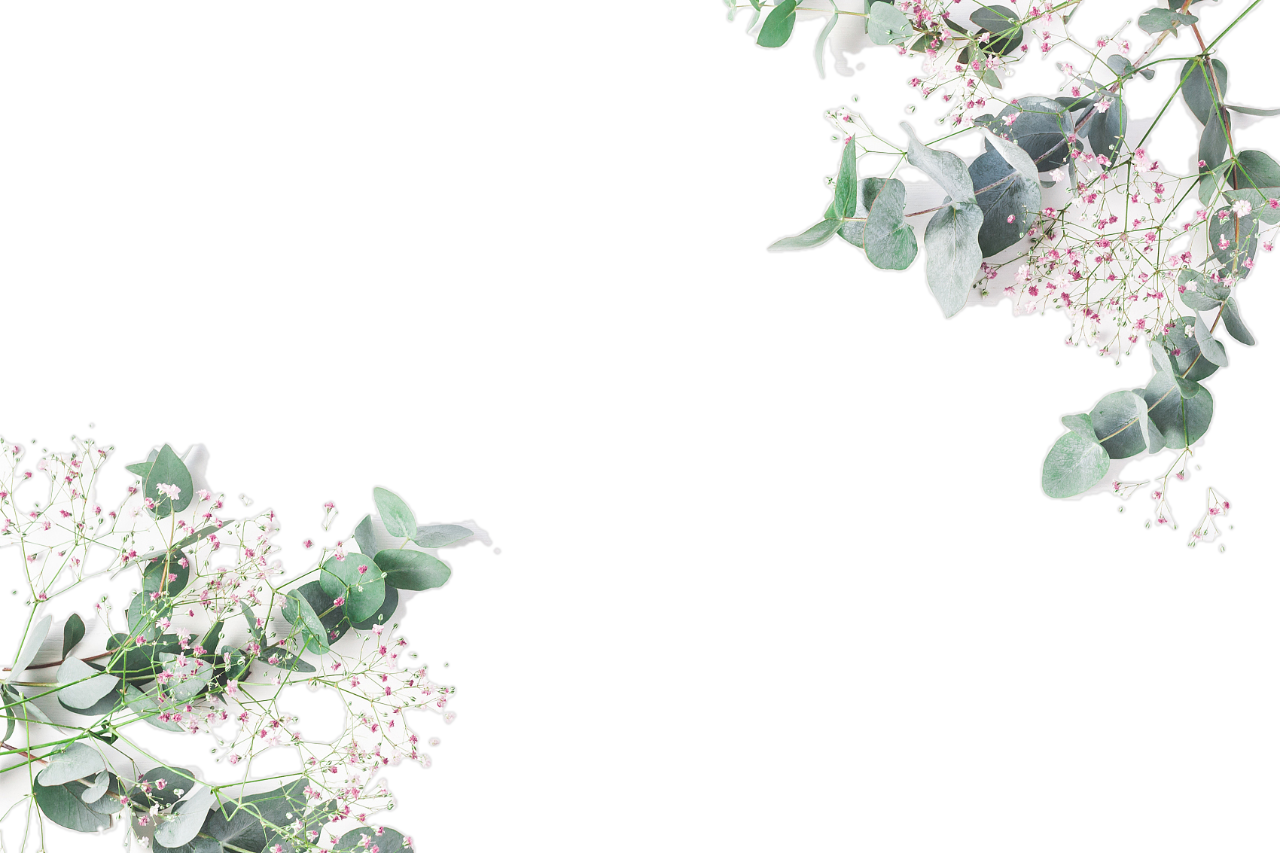 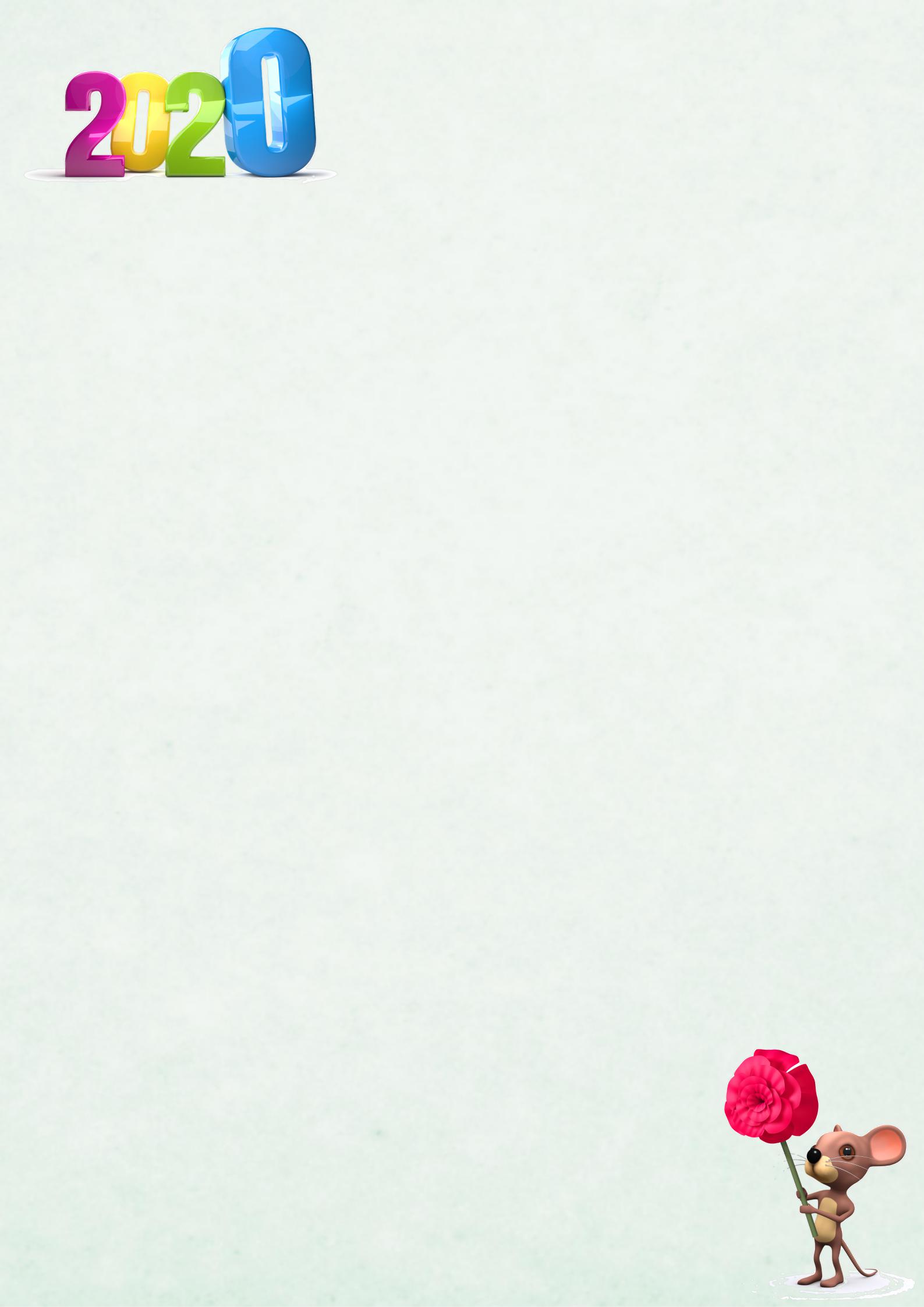 双流区名教师工作室——巫小芳工作室工 作 简 报2021年第1 期 巫小芳名师工作室                             2021年7月编辑部：巫小芳名师工作室负责人：巫小芳编  委：章  也   吴金花   张爱萍   宋佳珈   徐  欢  刘  丹   陈翠莲   范莉茵   田浩江   李瑜由美   敖  丹   丁  嘉   夏  云  责任编辑：夏云联系邮箱：794582531@qq.com2021.07出版目录巫小芳名师工作室三年规划成都市双流区名师工作室巫小芳名师工作室三年规划......................2活动方案2021年第一次活动暨开班仪式方案....................................10研修简讯砥砺前行  不负韶华.................................................11个人三年研修规划个人三年研修工作计划 成都市双流区胜利幼儿园 章也...................15个人三年研修工作计划 成都市双流区胜利幼儿园 吴金花.................18个人三年研修工作计划 成都市双流区胜利幼儿园 张爱萍.................21个人三年研修工作计划 成都市双流区怡心第六幼儿园 宋佳珈.............24个人三年研修工作计划 成都市双流区机关幼儿园 徐欢...................27个人三年研修工作计划 成都市双流区光电所幼儿园 刘丹.................31个人三年研修工作计划 成都市双流区永安幼儿园 陈翠莲.................35个人三年研修工作计划 成都市双流区九江幼儿园 范莉茵.................38个人三年研修工作计划 成都市双流区协和幼儿园 田浩江.................42个人三年研修工作计划 成都市双流区怡心第二幼儿园 李瑜由美...........45个人三年研修工作计划 成都市双流区黄水幼儿园 敖丹...................48个人三年研修工作计划 成都市双流区西航港幼儿园 丁嘉.................51个人三年研修工作计划 成都市双流区金桥幼儿园 夏云...................54研修简讯砥砺前行 不负韶华——双流区巫小芳名师工作室2021年第一次活动暨开班仪式2021年7月6日下午，一群对学前教育抱有无限热忱的人齐聚胜利幼儿园，举行“巫小芳名师工作室的开班仪式”。双流区教育科学研究院乔秀萍老师、高永琼老师，名教师工作室导师巫小芳及工作室全体学员参加了此次活动。  首先，工作室全体成员依次进行了简单的自我介绍。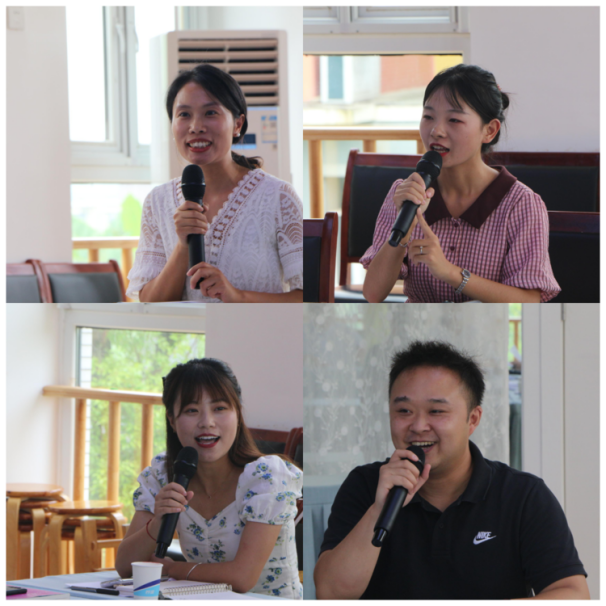   接着巫小芳导师对工作室的研修方案进行了详细的讲解，提出工作室将围绕“鹰架理念下的幼儿园全语言教育”进行研究，并表示通过三年的时间，将带好团队发展，促进团队专业成长，希望工作室成员秉承良好的学习态度，积极主动，认真学习，要求学员在每次活动前，做好准备，认真磨课，保证研修活动的效果的最大化。并对即将到来的暑假学习提出了明确要求。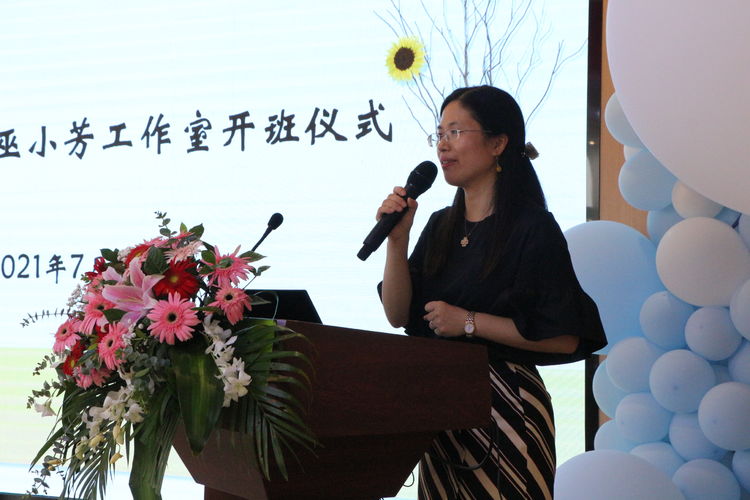   随后，新学员代表宋佳珈老师代表全体学员表达了加入工作室的感谢和即将开启的学习之旅的期待，表示会在导师的带领下，加强自我学习，同伴学习。上期优秀学员代表张先连老师也特邀以学姐的身份，向大家分享学习感悟，并建议大家多读书，还毫不吝啬地分享她三年来总结的“一说”“二写”“三磨”的研修模式，供大家学习借鉴。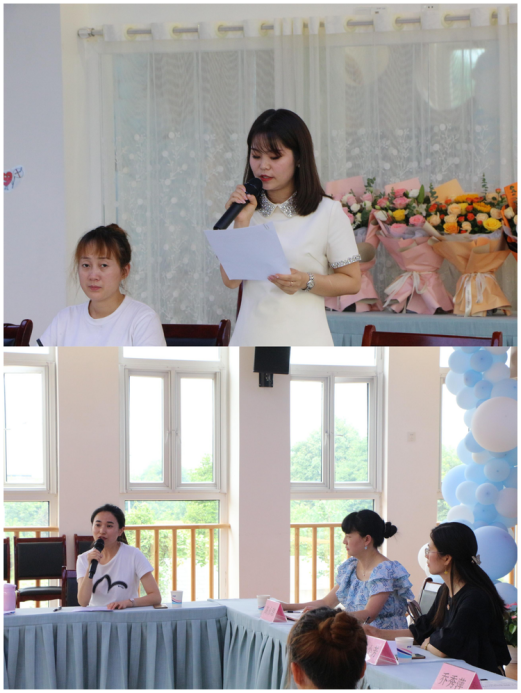   在一片掌声中，双流区教育科学研究院乔秀萍老师发表讲话，她首先对新一期的工作室成员表示欢迎和祝贺。同时，她分享到”教育是幸福的，也是充满挑战的”，要不怕成长上的“弯路”，通过叩门寻教之道、窜门学研之道、开门实践之道、入门名师之道进行不断学习，同时明确师徒之间的不同作用，既要严格要求自我，在不断阅读实践中提升自己，也要学会请教师傅、同伴在互帮互助中携大家之力，走的更快更远。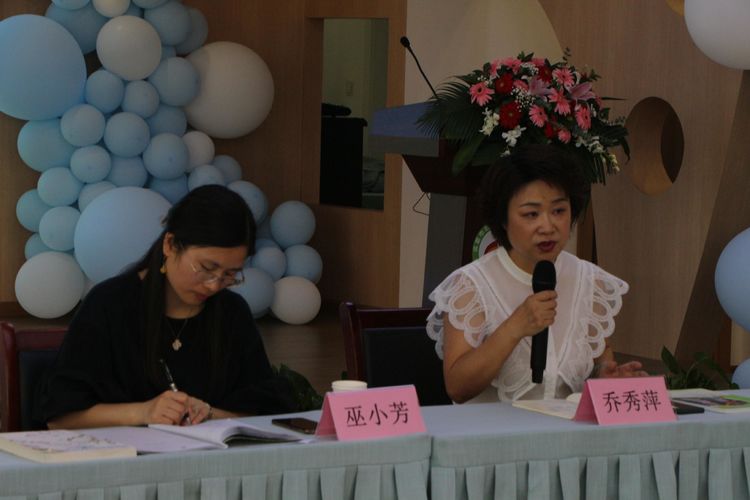   双流区教育科学研究院高老师表示，大家在研修过程中，要时刻谨记为什么要学，要坚持学；明确学什么，要学思想、经验、管理和教育情怀；知道怎么学，扎实研修，继续力争优秀工作室。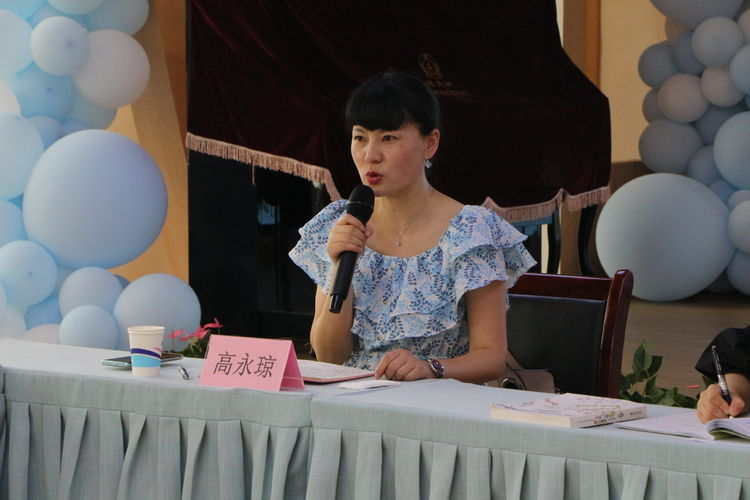    最后，本次开班仪式在各位学员分享自己的三年规划后圆满结束，“帘动微风起，蔷盛一院香”。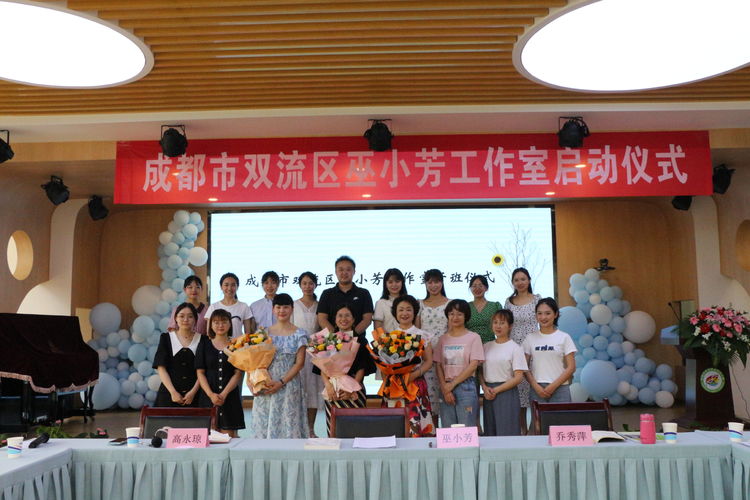    不论是巫小芳导师的殷殷教导，还是双流教科院乔老师和高老师的殷切期盼；这都让学员们感到幸福而充实。相信巫小芳工作室的学员们会在这个平台成长自我、实现自我，炫出每个人自己的色彩。个人三年研修规划双流区名教师巫小芳工作室个人三年研修工作计划成都市双流区胜利幼儿园   章也能成为巫园名师工作室的一员，我感到很荣幸，也很忐忑，荣幸的是巫园收下了我，我很感激，想到能跟这么多优秀的同行共同奋斗，让我觉得很幸福。忐忑的是我作为一名只有两年工作经验的新老师，有很多的不足，对我来说，既是机遇，也是挑战。根据工作室的总体规划和指导思想，结合个人的实际情况，我制定了个人三年规划如下：一、指导思想巫小芳工作室由双流区教育局、研培中心领导下，以《幼儿园工作规程》、《幼儿园教育指导纲要（试行）》和《3-6岁儿童学习与发展指南》等纲领性文件为指引，以儿童发展为本，通过多种学习、培训、研究方式，积极主动开展解析式理论学习、读书分享活动、语言领域文学活动研究、小课题研究，力图培育和打造优秀教育教学团队“出名师”，创建和优化语言领域教育精品课程“塑品牌”。在学前教育事业蓬勃发展的今天，给教师自我价值的实现带给了一个很好的平台，未来三年，用心提高自身的思想和业务素质，做一个学习型、研究型的教师。二、自我分析优势分析：性格活泼开朗，做事认真，一件事情只要决定去做再难也会坚持完成，另外有过两年的研究生学习生涯，对于一些理论知识有粗浅的了解，在收集文献、分析文献上有一些经验，在我园已经做了两年的有关课题课程的工作，对于课题研究以及论文撰写有一些认识和了解。劣势分析：对于一线的实践经验我比较缺乏，在集体教学活动的组织与实施上存在很多的不足，特别是在对儿童年龄特点的把握上，有时候理论与实践有点脱节，对于“语言领域”了解甚少。三、发展目标1.一课：通过名师引领并结合个人实际，不断学习有关语言领域的知识，提升自己的教学能力，打磨一个优秀活动，并能参与区级公开课比赛，形成自己的的教学风格和特色。2.一文：充分将理论与实践结合，撰写一篇优质论文，并发表在核心期刊上。3.一题：参与名师工作室的课题研究，不断提升自己的科研能力，在学术上取得一定成果。四、具体目标1.第一学年：重点掌握语言领域儿童文学活动中的诗歌、散文、故事活动的有效组织策略，并及时进行记录和反思，参与名师工作室的课题研究。2.第二学年：研究语言领域儿童讲述活动（叙事性讲述、说明性讲述）的组织，尝试将理论与实践结合，精细打磨一节示范课，并不断进行调整和总结。3.第三学年：重点掌握语言领域活动区、个别化学习材料和生活中语言能力的培养策略，梳理三年的学习经历，寻找研究切入点，撰写一篇论文进行投稿。五、具体措施1.积极参与各项活动，提升自我素养积极参与工作室组织的各项学习和研修活动，向工作室导师和姊妹园所的老师们学习，博采众长，通过自修切实提高自身的理论修养。在专业研修方面，积极了解幼教发展新动态，及时更新教育观念，用新理念引领自己日常的教育活动。2.广泛阅读书籍，查阅相关资料         行万里路不如读万卷书，广泛的阅读可以使我们站在巨人的肩膀上前行，读书是一个终身学习的过程，进入名师工作室后，三年的时间，必须阅读6本以上的教育专著和6本自读书籍，做好学习笔记，每年进行四次读书分享沙龙，精读、细读，认真准备每一次的读书分享活动。除了读书还可以通过其他途径了解、查阅有关幼儿语言领域的知识以及经验，做到“心中有数”。3.制定三年规划，明确学习方向根据自己实际情况，结合工作室的发展目标，制定三年规划，将每年的目标进行落实，拟定相关措施，保证目标达成。一年结束后，对这一年的工作进行总结，并针对目标达成度进行调整下一年的措施。4.落实教学实践，探究教学策略在研修中探寻幼儿园语言教学的方法，并不断的尝试，找到语言活动各类教学的一些基本策略，能够做到激发孩子的兴趣，争取在专业上提升自己，走专业化发展的道路。5.以课题研究为抓手，促进自身专业发展课题研究是一个从实践到理论，又从理论回归到实践的过程，从选题、撰写开题报告、选择研究方法、制定研究措施、梳理研究成果等等都需要丰富的理论知识和扎实的实践作为支撑，同时也需要将这一过程和想法用规范的、清楚的、准确的、有逻辑的语言表述出来，结合在本园的区级、市级课题，将研究方法进行迁移，争取参与工作室课题研究，在研究过程中了解儿童、发现儿童、成长自己。在名师工作室的这三年，我将积极参与名师工作室的各项活动，不断学习，在学习过程中总结自己的教学经验，全面提升自己的教学能力和科研能力，在学术上取得一定成果，成为具有终身学习和创新能力的优秀教师。双流区名教师巫小芳工作室个人三年研修工作计划成都市双流区胜利幼儿园  吴金花2021年是我幼教职业生涯的第8个年头，回顾来时的路，能在职业生涯的前10年走进巫小芳工作室，有机会得到更为专业的引领，我感到异常的荣幸。这荣幸之下，既有对专业素养提升的期许，也有面临自身不足的挑战。为了督促自己不断提高专业素养，特别是在幼儿语言教育领域方面的理论素质和实践能力，有步骤有计划地一步步成长，现结合工作室三年规划制定个人三年发展规划。一、指导思想以参加巫小芳工作室为契机，认真学习教育理论和先进的教学经验，不断提高自己的工作能力和业务水平，走专业发展之路，争做研究型、创新型教师；坚持理论与实践相结合的原则，确立与基础教育改革相适应的现代教育理念，不断完善自己，提高自身的教育教学水平与综合素质，促进自己得到更好地发展。  二、自我分析（一）优点我工作踏实认真，具有较强的爱心、耐心、责任心等；在后勤岗位上，我不忘从教初心，有对专业成长的渴望；通过在工作中的不断磨炼，我有把工作做到优化的决心；作为两个孩子的母亲，我对幼教这份职业有了更实践性的思考，能更好地从幼儿的角度、实践的角度去考虑问题。（二）缺点我有一定的学前儿童语言领域教育教学实践经验，但对各年龄段幼儿的发展水平、兴趣点了解还不够深入，对学前儿童语言领域知识缺乏系统的归纳与梳理，对各种语言活动类型的指导策略的不同认识不够清晰。三、总体目标1.系统归纳学前儿童语言学习与发展核心经验，建构自我教育教学实践经验；2.灵活开展各种类型的语言活动，拥有正确、科学的教学主张和策略；3.树立终身学习观，争做学习型、反思型、研究型教师。四、具体目标1.根据工作室的三年研修计划，重点掌握相应语言活动类型的有效组织策略，激发幼儿对语言活动的兴趣，提升幼儿在各类活动中的关键经验；2.在具体的活动中，提升自己的教学实践能力，优化教育教学理念；3.通过每次活动的学习与反思，提升自我的学习能力、思考能力及研究能力。五、实施措施（一）广阅读，多积累。宋代文坛领袖欧阳修曾说过：“立身以立学为先，立学以读书为本”，想要“立学”的根本方法就在于读书。通过阅读《学前儿童语言学习与发展核心经验》、《幼儿语言教育》等专业类的书籍，形成电子读书笔记，梳理书中的精要内容；通过在组内进行分享交流，巩固对书籍的认识和理解。通过阅读每期的《学前教育》、《早期教育》等学前领域的专业期刊，丰富专业理论及实践知识结构；通过阅读非专业书籍，拓宽自己的眼界。在工作室学习三年内，阅读6本以上的教育专著和6本自读书籍，做好学习笔记，每年进行四次读书分享沙龙。（二）钻教学，善反思。实践出真知。教学实践是专业素养提升的重要途径，只有通过不断的实践，才能验证理论的实用性，构建自我的教育教学体系。通过仔细钻研教材、认真组织好每一次活动，提高自己的教学实践能力；通过采用“视频分析法”，及时进行教学反思，与组内成员交流讨论，汲取好的想法，向师父、师姐请教，优化有效组织策略；通过主动承担观摩课、示范课，学习名师的教学特色和经验，找到自己教学与名师大家之间的差距，提升自我的专业反思能力。同时，每年对实践成果及时进行梳理，积极撰写论文投稿。（三）共团结，齐进步。工作室是团队成员组成的一个工作集体，我会积极主动地参与到工作室这个新的集体当中，把工作室的事情当做自己的事情来做，以百分百的热情投入到相关知识的研讨中，并发挥个人的力量，为集体荣誉和成就而努力。同时，我发现工作室的许多伙伴都非常优秀，我要向这些优秀的伙伴们取经，和同伴们共同进步，一同成长。（四）建档案，观成长。研修手册记录了我们的每次活动与变化，除此之外，通过建立自己的“个人成长档案”，从“三年规划”、“年度计划”“公开课教案”、“外出培训学习”“工作室研修”“学习笔记”“读书心得”等方面进行丰富，让自己的成长看得见，记录自己的成长过程。德国哲学家雅斯贝尔斯说过一段广为流传的话：“教育的本质意味着：一棵树摇动另一棵树，一朵云推动另一朵云，一个灵魂唤醒另一个灵魂。”我将时刻谨记教育真正的价值是一种启蒙，一种唤醒，一种打开，一种点燃，一种开悟，一种得道……在未来的三年中，在工作室这个温暖的、专业的大家庭里，在导师的带领下，在各位伙伴们的互相帮助下，不断学习，不断钻研，提高自身专业素养。“路漫漫其修远兮”，在这个大家庭也许我不是最优秀的，但是我相信自己凭借自己谦虚、吃苦、耐劳、肯钻研的精神，以现有水平为起点，找准定位、勇敢向前，一定能成就更好的自己。双流区名教师巫小芳工作室个人三年研修工作计划成都市双流区胜利幼儿园 张爱萍	成为“巫小芳名师工作室”的一员，于我而言是一种荣耀更是一种挑战、一种鞭策，我深知在“双流区名教师巫小芳工作室”的领导下，我将有机会得到专家和名师的指导、与优秀的同仁交流教育教学方法和理念，为了督促自己，努力提升自己的综合素质，更加明确自身定位与学习目标，以理论学习为先导，以课题研究为重要平台，以学前教育实践和研究为主要内容，通过多形式的学习研讨、实践探索，提升自己的教育教学理论，促进教学业务水平和教育教学研究能力的提高，特制定个人三年发展规划：一、自我分析	刚开始决定加入工作室时，我是忐忑又惶恐的，原因有二，其一：自己作为一名迈入幼教行业不满3年的“新教师”，经验和资历远不如大多数工作室其他学员，其二：工作3年，我更多地将心思和精力花在了琢磨数学、音乐活动中，对语言领域的仅有印象仍停留在在大学教授的理论里，存在在应彩云老师那节经典的《我的名字克丽桑斯美美菊花》里，所以与工作室的同仁们相比，我极度缺乏理论知识和实践经验，是极不自信的。但我相信勤能补拙，我可以用我的踏实和努力来弥补之前的偏科，尽快跟上大家的脚步。针对自己的优势与不足剖析如下：（一）优点1.勤奋好学，且学习能力较强。2.对工作认真负责，热爱本职工作。3.注重细节，严格要求自己。4.善于总结和反思，能虚心向他人请教。（二）不足1.语言领域理论知识和实践经验较欠缺。2.口头表达能力欠缺。3.教育教学方面还没有形成自己的教学风格和特色。二、发展总目标	1.根据学员考核手册的相关要求，完成相关活动和任务，通过尽心尽力准备工作室的活动，丰富自己的经验，提升自己的能力。	2.对照《3-6岁儿童学习与发展指南》中语言领域的发展目标和教育建议、根据《学前儿童语言学习与发展核心经验》中不同类型语言活动的核心经验、幼儿发展轨迹和教学策略，在学习和理解的基础上，在实践和反思的过程中，不断加深语言活动的理解、不断提升语言活动的组织技巧。	3.参与工作室课题研究，不断丰富理论知识，加深对理论的理解，增加对实践的思考，同时依托课题研究工作，提高书面表达能力。三、具体目标	1.明确《3-6岁儿童学习与发展指南》有关幼儿园语言发展的目标要求，掌握幼儿语言学习与发展的特点和教育要求，研究如何创设促进幼儿语言学习与发展的教育环境。	2.掌握学前儿童语言学习与发展核心经验的基本框架内容：清晰早期口头语言交流与运用经验、早期书面语言学习与运用经验和早期文学语言学习与运用经验的内涵和意义。	3.深入了解学前儿童文学活动的各项内容，明确幼儿发展核心经验、清晰幼儿发展特点，多角度寻求支持幼儿文学发展的策略。	4.以故事、诗歌、散文、童谣等活动为载体，探索语言活动的有效组织策略，学习多角度观察、记录、分析和评价幼儿的行为；5.积极撰写教育教学文章，能获得区级二等以上奖励，三年至少在公开发行的杂志上发表一篇文章。一年至少要上一次园内公开课，三年内荣获一次区级以上个人荣誉。四、具体工作措施（一）不断学习，提升专业素养	所谓“学高为师”，未来三年的学习中，我将通过自主学习和同伴间互相学习两种方式，在实践和反思中不断提高自己教学技能以及相关业务能力并利用闲暇时间不断丰富自己专业知识，提升自己的专业素养。每年至少阅读两本书籍，其中包括一本专业名著、一本与语言教学相关的书籍，并结合日常教学撰写读书笔记；有意识弥补自己在语言领域的不足，目前我主要在班级中承担数学、音乐、科学领域的教学，应排除困难挤时间争取每一到两周在班级内开展1次文学语言方面的集教活动，做到活动前准备充分，活动中关注幼儿，活动后积极反思；还要精读《学前儿童语言学习与发展核心经验》，多听、多看、多学名师示范课，通过拍摄视频、梳理教学实录等，记录师幼互动情况、多角度分析教师及幼儿行为，并撰写教学反思。3.“三人行，必有我师”，工作室中除了导师的引导，我们还可以学习同伴身上的闪光点，“见贤思齐，见不贤而内自省”，善于从别人身上发现自己的不足，并及时寻找方法补齐自身的短板。 （二）以幼儿文学活动为载体，逐步形成教学风格1.结合工作室研究主题，以故事、诗歌、散文、童谣等文学活动为载体，定期进行集体教学活动的实践，并及时反思活动中是否体学前儿童语言领域文学活动学习与发展的核心经验、材料的准备是否合理、导入是否合理、对幼儿行为、语言的回应是否有针对性等等；根据反思再对教学活动加以调整，在“实践-反思”的过程中，提高自己对学前儿童语言领域文学活动学习与发展的核心经验的进一步理解，逐步探索出有效的活动组织策略。 2.在实践中清晰自我定位，明确自身优势和不足，在导师的帮助下，根据自己特点，设计活动，形成课堂特色，积极参与各级各类公开课活动，不断提高课堂教学能力、逐步形成自己的教学风格和教学特色。（三）以课题研究为平台，不断提高口头和书面表达能力在做好教学工作的同时还要进行专项课题的深入研究，以研促教，使教学和科研更有机的结合。课题研究是一个从实践到理论，又从理论回归到实践的过程，从课题的选择、开题报告的撰写、科研方法的选择、课题成果的梳理等等都需要丰富的理论知识和扎实的实践作为支撑，同时也需要将这一过程和想法用规范的、清楚的、准确的、有条理的语言表述出来，争取积极参与这个过程，通过撰写、反思、调整，掌握基本科研方法的同时，提高书面表达能力。合抱之木，生于毫末；九层之台，始于垒土；虽然与研究型、专家型的教师相距甚远，但万事积于忽微，相信通过不断经受锻炼、逐步提高、充实自己、超越自我，通过“实践-反思-实践-反思”，我们也能积跬步而至千里。双流区名教师巫小芳工作室个人三年研修工作计划成都市双流区怡心第六幼儿园  宋佳珈花有重开日，人无再少年，曾经我与巫小芳名师工作室擦肩而过，对于我而言，一直都是遗憾，虽然时间已过三年，但我依然向往有机会能和专业的导师、优秀的同学在一起探讨专业、一起共同成长。很感谢领导，感谢师傅能给我这次机会，我也会珍惜这次机会，努力提升自己对学前儿童语言学习与发展核心经验的认识，不断促进自我的专业成长，从而带领自己的团队不断前行。一、自我分析（一）优点我的性格相对是比较鲜明的，活泼开朗，乐于助人，但也直接坦诚。因此我对工作的态度一直是积极向上，喜欢创新和挑战，只要自己决定要干的事情，就要尽全力将它做的漂亮，即使不那么完美，但我也曾经为之而不懈努力过。有较强的反思能力和学习能力，能换位思考且具备较强的团队协作能力，从教近10年，一路从一线走到现在，获得过区级、市级等荣誉称号，也多次参加区级赛课和展示活动，不断积累经验。（二）不足性格过于直接，情商有待上线；相对缺乏专业理论知识，阅读面较窄、执笔能力较弱。从教以来一直专研数学领域，五大领域“偏科严重”，特别是语言领域，一直充满憧憬，却无实际行动，对于幼儿园的规划与管理，也在不断的学习之中。二、三年发展总目标：能不断提高对语言领域的理论认知及教学能力，能够形成2—3个优质课例，逐步形成自己的教学风格，争当区级学科带头人；通过辐射引领，提高本园教师语言领域教学水平，推动幼儿园语言领域课程发展，促进幼儿语言能力发展，并能够带培1—2名骨干教师。积极参与工作室研究，撰写一篇关于语言教育的论文，争取获市级及以上奖励，并能在期刊上发表论文一篇。三、具体目标：（一）第一年：重点掌握语言领域儿童文学活动中的诗歌、故事活动的有效组织策略形成一堂优质课，1—2篇优质教育随笔；努力研习学前儿童文学活动的有效组织策略，并与园所语言项目组教研相结合，推动幼儿园语言领域课程的发展，提升教师关于文学活动的理论认知与实践能力（二）第二年：重点掌握语言领域儿童文学活动中的散文、童谣活动的有效组织策略形成一堂优质课，1篇论文获市级及以上奖励；科学运用工作室中的研究策略和方法，带培出骨干教师一名。（三）第三年：重点掌握语言领域活动区、个别化学习材料和生活中语言能力的培养策略。参加双流区学科大比武，并力争学科带头人称号。此外，在期刊发表文章一篇，科学运用工作室中的研究策略和方法，带培出骨干教师一名。四、具体措施：自主学习，提升理论认知有人曾说过“没有理论上的成熟就没有真正意义上的成熟”因为理论上的成熟意味着思考问题是从本体论角度，全面、系统、辩证地思考，而不是从事物的现象，片面、个别、教条地思考。理论上的成熟意味着想得深、想得透，行动起来就实际、自如、果敢，成功率就高，所以“要从学知识升华到学理论”。而对于我个人而言，我在语言领域的认知是严重不足的，不仅需要认真研读《3—6岁儿童学习与发展指南》、《学前儿童语言学习与发展核心经验》，更需要熟知工作室推荐的相关书目，不断提升自我的理论认知水平，同时为之后的研修及相关工作做铺垫。外出培训，拓展教育视野所谓他山之石可以攻玉，作为教师的我，也应该通过多元的学习方式，开阔自我的眼界，不断吸取他人的优点，以不断学习的方式发现自我的价值，让自我的价值成为专业成长的原动力。都说“独学而无友，孤陋而寡闻”，珍惜每一次外出学习的机会，无论是现场教学，还是讲座，亦或是其他教研活动，都认真记录，积极思考，将那些深入浅出的教学精华带回到园所，分享给与我同在的小伙伴儿们。亲身实践，积累教学经验自我积累是在自我教学实践中,通过对教学的自我认识、对比、评价,不断地对教学情况进行反思,及时调整教学,寻求最佳教学方案的过程。儿童的学习方式况且需要亲身体验，实际操作，我们又何尝不是，所以，我努力将工作室研究及自我理论学习的成果运用到教学实践中，坚持每周到班级开展1—2次语言集教活动，做到每次准备充分，课后反思聚焦，能够不断通过自我评价与他人评价的方式，反思不足，提炼优化。引领研修，推广研究成果在幼儿园内，成立语言领域共同体，将对语言领域有兴趣、有研究的教师聚集在一起，聚焦学前儿童语言学习与发展核心经验的相关研究，同时积极推广工作室研修成果，将重要的策略推广到六幼园中，引领更多教师深入探究学习，不断提升教师专业发展的同时助推幼儿语言能力的发展。物化成果，建立个人档案每一次成长都需要被记录，我们的成长亦是如此，所以应及时梳理教学成果。将每一次的活动课例、教育随笔、观点或论文等都应收集整理，建立自己的个人档案，学会以多元的方式记录自己的成长。人生的每一段旅程都有它独特的意义，无论是荆棘或是崎岖，但我相信未来的三年，定会为我人生画上另一道美丽的风景线， 加油，不忘初心，砥砺前行。    双流区名教师巫小芳工作室个人三年研修工作计划成都市双流区机关幼儿园   徐欢个人基本情况本人于2018年毕业于东北师范大学学前教育专业，并于同年8月份入职双流区机关幼儿园。对于我而言，很高兴也很荣幸能够加入到“巫小芳名师工作室”这个大家庭中，这里有成都市学科带头人巫园长和一批对幼教事业有着饱满热情和专业精神的优秀教师。当看到工作室其他学员的工作经历时，我是有一点惶恐的，作为一个工作刚满三年的新老师，最开始是没有勇气报名参加名师工作室的，一方面觉得自己的实践经验太少，另一方面自己距离“名师”还很遥远。如果没有机关幼儿园，如果没有加入巫小芳名师工作室，如果没有亲历“双普创建工作”，我想，我可能还茫然无措，找不到自己的“最近发展区”，所以我很感恩，感恩所有的经历，这都是充盈我内心的礼物。“独行快而众行远”，能够成为这个工作室成员中的一员，在师傅的引领下和大家共同成长，我觉得自己是幸运和幸福的。自我分析在东北师范大学4年的学习经历，让我养成了“主动学习，勤学好问”的学习习惯。在3年的工作经历中，我的经验确实不够丰富，但是我一直都注重将自己的一些工作经验和感悟心得结合一些理论提炼为经验型文章，不断提高自己的撰写水平。同时，我很有幸作为主研人员参与市级课题研究与区级课题的研究，所撰写的论文曾获国家级一、二、三等奖等，原创的语言类、科学类活动方案曾发发表于省级期刊。回想这三年的经历和成长，能想到更多的词语是“审视”和“反思”，对于班级管理或是日常教学活动中出现的问题能够及时反思其中的原因，尝试复盘每一次的活动，从“计划—实施—反思—再实施—再反思”的模式，提升自我反思力。目前的状况我觉得只是一名合格的幼儿园老师，身上还有很多不足。针对个人剖析，总结如下：    （一）优点1. 学习能力强；2. 对工作认真负责；3. 善于反思。（二）不足1.自己在教育教学理论、教育教学能力、科研水平、教学经验等方面都经验缺乏，理论水平不够，亟需加强学习。2.书面表达能力欠缺，写作易陷入模式化，同时缺少高位的思考与总结。3.教育教学方面还没有形成自己的教学风格和特色。4.任何事情全部想好了再做，有拖延症，同时被经常被临时性事务打断，所以个人时间管理方面还需加强。    5.在语言教学方面不自信，不清楚幼儿语言学习与发展的具体要求，所以在启发式提问、师幼互动和处理临时随机事件方面的教学机智不够，驾驭活动的能力还有待提高（比如在提问时目标不清晰、追问时不能捕捉发展点、回应时面面俱到但不够深入、评价不专业）。    三、研修学习目标及措施1.熟读《3——6岁儿童学习与发展指南》、《学前儿童语言学习与发展核心经验》，通过自学、实践、反思、研修、实践、同组研修的方式，明晰幼儿文学的核心经验，多角度寻求不同年龄段幼儿的语言教育教学的有效支持策略，不断提高教育教学组织技巧，特别是对重难点的把握。2.掌握学前儿童语言学习与发展核心经验的基本框架内容：清晰早期口头语言交流与运用经验、早期书面语言学习与运用经验和早期文学语言学习与运用经验的内涵和意义。3.在三年一周期内，阅读6本以上的教育专著和6本自读书籍，做好学习笔记，提高书面表达能力。4.一课一文一研究积极参加区级组织的赛课比赛，三年内至少荣获一次区级以上赛课奖励；一年至少撰写一篇教育教学文章并获得市级三等以上奖励；三年至少在公开发行的杂志上发表一篇文章；三年内至少要参与一项区级以上的课题研究，并发挥示范和辐射作用。具体措施：《学前儿童语言学习与发展核心经验》对我来说，是梳理更是一种引发，是抓手更是一种丰厚，是整合更是一种链接，是渐进更是一种推动。核心经验不是新鲜事，但它有着新鲜的视角：儿童的视角和专业的视角。因此，在接下来的三年，我会在名师工作室的引领下，以《核心经验》为抓手、以“读书分享+课例研讨”为途径，以“反思学习+同伴讨论”为策略，通过“研、语、评、悟”四大措施不断提升自己在语言领域方面的专业能力。（一）研——研好一个专题1.以理论学习为指引，做学习型、实践型教师（1）自主学习精读《学前儿童语言学习与发展和核心》，并选取其中的名师课进行模仿学有意识弥补自己在语言教学的缺失。每学期阅读一本专业名著、一本与语言教学相关的书籍和一本自选书籍，并结合日常教学撰写读书笔记。（2）向同伴学习工作室中除了导师的引导，我们还可以从同伴身上学习很多。活动中对于幼儿同一问题的回应，大家有不同的策略和技巧等等，善于从别人身上找到自己的不足，同时寻找方法及时弥补不足。      2.以教研科研为先导，做研究型、反思型教师教研、科研是一个从实践到理论，又从理论回归到实践的过程，成果的梳理需要丰富的理论知识和扎实的实践作为支撑，同时也需要将这一过程和想法用规范语言清晰表述出来，我将争取积极参与这个过程。虽然距离研究型、专家型的教师还有很长的路要走，但我会不断内化儿童语言发展的轨迹，清晰支持儿童的方法，明确文学活动的有效组织策略，同时将在工作室学到的学前儿童文学活动的组织策略尝试运用到语言领域其他类型活动中、甚至其他领域的活动中。（二）语——上好一次活动畅所欲“研”才能“语”出精彩，俗话说，“知而不行，是未知也”、“知行合一”方得始终，在实践方面，我将采取以下措施：1.多次磨炼，探索有效的活动组织策略结合工作室研究主题，以诗歌（儿歌、童谣、绕口令）、散文、故事、讲述活动为载体，定期进行集体教学活动的实践，并及时反思活动中是否体学前儿童语言领域文学活动学习与发展的核心经验、材料的准备是否合理、导入是否合理、对幼儿行为、语言的回应是否有针对性等等；同时积极与组员讨论、带着问题向师傅请教，采取“同课异构”或“一课多构”的形式，提高自己对学前儿童语言领域文学活动学习与发展的核心经验的进一步理解，逐步探索出有效的活动组织策略。2.清晰定位，形成自己的教育教学风格在导师的帮助下，根据自己特点，设计活动，形成课堂特色，积极参与各级各类公开课活动，不断提高课堂教学能力、逐步形成自己的教学风格和教学特色。（三）评——评议一场教学在组织完每次活动后，要静下心来思考一下这次活动的得与失，学习材料的提供、活动环境的支持、组织的方式方法，教学重点的把握、难点的分析，是否有新的生长点或者遗留点，从自己的教学体会、幼儿反馈出的信息、师傅和伙伴的点评中，自己写写“修改建议”，可以对教材内容进行质疑或提出修改意见，也可以重点考虑某个环节应该怎样处理才更有效，一步步明确问题，寻找对策，使自我反思达到一定的深度，达到评课的效果。（四）悟——悟悦一段成长“悟”核心经验的真谛，“悦”自我成长的快乐。一段成长中最核心的是“研读力、实施力、反思力”，从“个人成长档案”，从“三年规划”、“年度计划”“公开课教案”、“外出培训学习”“工作室研修”“学习笔记”“读书心得”等方面入手，反思、记录自己的成长过程，另一方面也作为自己论文、赛课等的素材库，在悦纳自我的过程中不断前行。四、具体阶段目标2021年：1.重点掌握语言领域儿童文学活动中的诗歌、散文、故事活动的有效组织策略，促进孩子对文学活动的兴趣，提升他们在这个过程中的关键经验。2.学会文学活动的评课、议课。2022年：1.重点掌握语言领域儿童讲述活动（叙事性讲述、说明性讲述）的有效组织策略。2.学会讲述活动的评课、议课。2023年：1.重点掌握语言领域活动区、个别化学习材料和生活中语言能力的培养策略，促进孩子们在一日生活中对于语言的灵活运用，让自己敢说、想说、愿意说！2.成为幼儿园的语言学科带头人，带领园所教师语言教育教学能力的进一步提升，促进儿童语言能力的进一步发展。3.结对指导幼儿园的1——2名青年教师、新教师，将工作室的先进经验、成果及时传播给他们。4.建立园级工作室当面临引领他人的压力时，我也在不断内化工作室研修的成果，做到“内化于心、外化与行”，既巩固了自己的所思所学也带领了园所教师的成长。作为名师工作室的一员，我会遵守工作室的各项规章制度，以高度的自觉性，及时关注并尝试研究和解决教育教学中的新问题，全身心地努力学习、实践与探索，严格要求自己，提升自身的专业化发展，真正起到领引、示范和辐射作用，和其他成员一起，共同完成我们肩负的使命。三年的时间说长不长，说短不短，但这作为我加入名师工作室的起点，我会踏实的走好每一步，向书本、生活、孩子学习！在师傅的引领下，在同伴的互助下，不断更新理论知识、拓宽思考问题的方式，脚踏实地的同时也不能忘了抬头看天，同样的学习每个人都有不一样的想法，与师姐的亲切对话、与同伴的互动交流也是抬头看天的好方法！期待三年后的今天看到慢慢、不断努力的自己而感到骄傲。双流区名教师巫小芳工作室个人三年研修工作计划成都市双流区光电所幼儿园  刘丹作为一名年轻的幼儿教师，我十分渴望在专业技能发展上有更大的发展。今年六月份我很荣幸成为巫小芳名师工作室的一名学员，这给我的个人专业成长和提高个人的教育教研水平提供了更好的条件，我可以借助这个平台学习到更多的知识和经验。为了使自己在未来三年之内，得到迅速的成长，根据自身的实际情况，现制定个人三年发展规划如下:一、个人基本情况2013年六月西华师范大学学前教育本科毕业， 2013年八月到光电所幼儿园任教至今，先后担任班主任、教研组长等职务。二、自我分析 （一）优势1.为人朴实诚恳，谦虚谨慎，工作中踏踏实实，勤学善思。工作态度积极，能够主动承担各类教学活动。2.长期从事一线工作，教学功底扎实，业务能力强，班主任工作经验丰富。（二）不足1. 专业理论方面的专著阅读较少，理论水平有待提高。2. 疏于动笔，没有及时把一些好的教育教学素材记录下来。. 3. 教科研能力有待进一步提高。三、研修学习目标及措施（一）三年总目标1.通过名师引领并结合个人实际,开展语言领域教育教学实践和研究。2.在学习过程中不断总结提炼自己的教学经验,形成自己的教学风格与特色。3.参与名师的项目研究和课题研究，提升科研能力。4.希望能全面提升自己的教学能力和科研能力 ，成为具有终身学习和创新能力的特色教师。（二）具体措施1.强化学习，不断提高自己的理论水平加入工作室后，借助这个机会，为自己充电，不断丰富自己的知识，我将深入学习《3~6岁学前儿童学习与发展指南》和《学前儿童语言领域核心经验》，争取读5-6本有关幼儿教育方面的教育专著，做好读书笔记，撰写读书心得。密切关注教育教学动态，努力提高自身的教育教学理论水平，并在园内外传播先进的教育理念和方法。2.积极承担公开课和专题讲座，提高自己的教学水平在名师工作室里，有一批具备独特教育教学技巧和与众不同的教学方法的同仁，我想会有不少机会接触到大家的教育教学高招，我会抱着虚心的诚意去聆听大家的教诲，在众人的帮助之下反思自己的教学安排、构思、设计，找到自己教学与名师教学之间的差距，并在名师的帮助之下一步一步地改进。在这三年里，我一定结合自己所教年龄段的教学内容、幼儿特点、课堂实际和自己在教学方面的特点，在工作室名师们的指导下不断打磨，设计一些有特点的课。在这三年里，积极参与听、评课活动，积极参与在线互动研讨。争取机会让自己在校内或校外承担一些公开课，区级或区级以上公开课至少一节以上，达到名师工作室的引领、示范作用。积极参加名师工作室组织的教学观摩活动，积极参加学校、区、市的教研活动。争取通过三年打磨，形成自己独有的教学风格，让自己的教学水平更上一个新台阶。3.大胆实践探索，提升自己的科研水平我要在这三年的时间里，进一步加强自己对课堂教学的理解和探索，在工作室名师们的帮助、锤炼熏陶下，培养自己科研能力。三年争取在市级论文评选中或教学设计评选中获奖至少一篇，并将理论知识运用到实践中去，以指导自己的教学。4.加强“名师”的辐射效应，增强学校的教研氛围在园内外开展专题讲座、读书交流等活动，将自己积累的经验与大家分享，提升教师的语言教学水平，逐步增强在语言领域的辐射与影响力。5.积极参加工作室网站和QQ群交流活动，从意识到行动上增强团队协作能力名师工作室是团队成员组成的一个工作集体，我会积极主动地参与到工作室这个新的集体当中，把工作室的事情当做自己的事情来做，以百分之百的热情投入到相关课题或者知识的研讨中，并发挥个人的力量，为集体荣誉和成就的取得积极工作。虚心地向那些有成就、有建树，又有独到见解的名师们求教，在聆听教诲的同时形成自己与众不同的看法或建议，并拿出来与大家共同分享，毫不保留地将自己的东西请名师们指教，寻求更深层次的突破，全面提高个人能力的同时，为集体成就的取得添砖加瓦。四、具体阶段目标第一阶段：2021年6月～2022年6月1.根据自身基础和发展潜力，制订个人三年发展规划和年度计划，明确自身追求目标。2.围绕教师专业发展，争取研读两本教育著作，并写读书笔记或随笔。3.听课每学期不少于10节，取其之长，补己之短。成员之间进行听、评课活动后，及时进行反思。4.工作室研修活动中上研究课不少于2次，园内公开课至少1次5.积极参与工作室的课题研究，以课题为载体，通过课题的研究促进教学研究能力的提升。6.进行年度总结，见证自己的成长，同时找出不足，为下一年的研究提供方向。第二阶段：2022年6月～2023年6月1.制订个人年度计划。2.围绕教师专业发展，争取研读两本教育著作，并写读书笔记或随笔。3.听课每学期不少于10节，取其之长，补己之短。成员之间进行听、评课活动后，及时进行反思。4.工作室研修活动中上研究课不少于2次，园内公开课至少1次。5.在工作室研修活动中担任主讲不少于2次。6.通过课题的研究促进教学研究能力的提升，用研究成果指导教学。7.写1-2篇有质量的论文。8.进行年度总结。第三阶段：2023年6月～2024年6月1.根据自身基础制订个人年度计划。2.围绕教师专业发展，争取再研读两本教育著作，并写读书笔记或随笔。3.参加工作室成员之间的听、评课活动后，及时进行反思。4.在工作室研修活动中担任主讲不少于2次。5.积极参与工作室的课题研究，通过课题的研究促进教学研究能力的提升。6.迎接名师工作室的验收，总结得失。总之，我将会借助名师工作室这个学习平台，自加压力，确立目标，提升自身的专业理论素养，进行教育教学探索和实践活动，希望自己在教育征途上能成为真正的名师!企盼自己能够在名师工作室这个大家庭中茁壮成长，回报社会。双流区名教师巫小芳工作室个人三年研修工作计划成都市双流区永安幼儿园   陈翠莲一、个人基本情况2014年踏入永安幼儿园任教，至今已经工作7年，担任过幼儿园班长、教研组长、保教助理等职务，现任幼儿园科研副主任。一直坚信短期的涉足并不能获得长足的发展，因此在工作中的事情要努力的去实践，专研，不轻言放弃。作为一名工即将工作7年的幼儿教师，尤感学无止境，也希望能够在某一领域能够有长足深入的研究，非常渴望得到名师的引领与指导。非常有幸走进双流区“巫小芳名师工作室”，为了能够再这难得的平台中，学习到更多的专业知识，督促自己、努力提高自己的综合素质，让自己的学习目标更加的明确，结合工作室的研究方向，特制订个人三年发展规划。二、自我分析    三、研修学习目标及措施（一）总目标1．通过名师引领并结合个人实际，开展教育教学实践研究。2．在学习过程中不断总结提炼自己教学经验，初步形成自己的教学风格。3．参与名师的项目研究，并完成相应的子课题的研究任务。4．能全面提升自己的教学能力和科研能力，在教科研中取得一定成果。（二）具体目标1．专业上：结合工作室关于《学前儿童语言学习与发展核心经验》中的重点研究内容，挖掘有效的教学形式与教学途径，利用行之有效的教学策略，积极进行教学实践。2．研究上：结合工作室的专项研究，梳理个人在研究中的学习经验，并形成论文；同时学习制定较为科学的研究途径，提升个人研修的实效性。（三）具体措施1.计划先行，阶段落实结合名师工作室三年发展规划，仔细分析个人情况，制定个人三年发展规划，并将发展目标落实到每一个阶段中，并定期对个人三年发展规划进行审视与调整，以期不断达成预期目标。  2.理论学习，充实自我阅读是自我成长最便捷的一条途径。一是根据工作室的阅读计划以及个人发展需要，从工作室必读书目、幼儿园工作任务书目、自我感兴趣书目三类出发，制定每一学年的阅读计划。自觉做好读书笔记，撰写读书笔记或读书心得，努力提高自身的教育教学理论水平。二是借助多种阅读平台，广泛阅读有关教育教学、心理学等综合性的教育理论杂志和报刊，密切关注教育教学动态，从多方面提升自己的理论素养。三是积极参与多样化的培训与学习，借专家之力，学习更多有效经验。3.注重实践，提升自我 实践是检验真理的唯一标准。在三年的学习中，我将通过工作室定期的研究实践以及自我实践两条路径，将理论与实践相结合，不断的提高实践能力。在工作室的学习中，积极争取实践机会，切实开展公开课、讲座等；在自我实践中，积极下班开展教学实践，承担园级、区级教研现场，发现自身不足，广泛听取大家意见建议，寻找解决策略，在工作室名师们的指导下不断打磨，提升自我。4.定期反思，优化自我为更好的达到目标，我们需要定期的总结与反思。从一次的教学活动、专题讲座到定期的学期总结与学年总结，我们需要随时、定期尽心自我反思，寻找在每一次、每一阶段中存在的不足，反思形成的原因，分析解决的方法，从而减少自己犯错的频次，不断地优化自我。四、具体阶段目标（一）2021.06——2022.061．制定个人三年发展规划2．阅读《学前儿童语言学习与发展核心经验》、阅读工作室规定书籍。3．承担研究课、专题讲座各2次，并做好研究课及讲座成果搜集。4．撰写1篇与研究内容相关的学术论文并进行投稿，其中1篇获市级及以上奖励。5．在校内或教研组内至少上1次公开课、1次校本培训讲座，将工作室的研究成果在幼儿园进行实践与推广。6．做好工作室安排的各项任务。7．荣获一次区级及以上荣誉。8．学年末进行个人总结，反思不足，调整优化策略。（二）2022.06——2023.061．继续阅读《学前儿童语言学习与发展核心经验》、阅读工作室规定书籍、自选书目。2．承担研究课、专题讲座各2次，并做好研究课及讲座成果搜集。3．撰写1—2篇与研究内容相关的学术论文并进行投稿，其中1篇获市级及以上奖励，并进行发表。4. 在校内或教研组内至少上1次公开课、1次校本培训讲座，将工作室的研究成果在幼儿园进行实践与推广。5．做好工作室安排的各项任务。6．参与或主持区级及以上课题研究。7．学年末进行个人总结，反思不足，调整优化策略。（三）2023.06——2024.061．阅读工作室规定书籍、自选书目。2．担任主讲（研究课、专题讲座）不少于2次，讲座不低于1小时。3．撰写1篇与研究相关的教育教学论文，1篇获区级及以上奖励。4．在校内或教研组内至少上1次公开课、1次校本培训讲座，将工作室的研究成果在幼儿园进行实践与推广。5．整理、梳理研究资料，进一步提炼研究成果。 双流区名教师巫小芳工作室个人三年研修工作计划成都市双流区九江幼儿园  范莉茵2021年是我从事幼儿教师的第七年，2024年则是我从事幼儿教育的第十年，更是我与幼儿教育结缘的第十四年。在进入第七年的“高原期”“内卷期”的彷徨、迷惑中，我很有幸加入巫小芳名师工作室，并且能够获得三年的师傅引领、同伴互助、自我反思式学习与实践中。十年后，我想成为幼儿教育领域的什么人，我能成为幼儿教育领域的什么人，我如何成为我期望且能够成为的“那个人”，这些都在不断鞭策我思考。而三年规划就是在不断梳理和指引自己。期望通过这三年的学习、实践、反思、调整能够让我自己向着更好的自己迈进。一、个人基本情况范莉茵，女，29岁，中共党员，现任双流区九江幼儿园党政办副主任。2014年海南师范大学学前教育专业本科毕业，2014年8月从大学直接进入幼儿园，有配班教师、班主任、年级组长、科研  助理、办公室管理等各个岗位近6年的一线教育教学实践经验和1年的管理类经验。二、自我分析
（一）优点1.喜欢孩子，小中大班都有连续带班经验，对幼儿的年龄特点及学习方式以及家长工作、班级管理经验较为丰富，且工作踏实、责任心强，深受家长和孩子喜欢；2.多次参加各级各类论文竞赛、教学比赛、游戏参评等且获奖，工作的执行力较强；喜欢读书，涉猎范围多围绕亲子关系、家庭教育、儿童心理学、文学小说等，有阅读与记录相结合的习惯，喜欢围绕书籍内容进行交流分享；3.性格和善、团结同事、为人正直、谦逊，擅长协作，乐于帮扶新进教师。（二）不足1.喜欢阅读，但是写作的梳理提炼能力不够，文章的深度和凝练度欠佳；2.未形成自己鲜明的教学风格和擅长点，对某项领域的深入研究与思考不够，没有系统的领域知识架构或熟悉且擅长的理论支撑，教学观及教学风格过于泛化和表浅，同时自己的儿童观、儿童理念在波动，未形成坚定且执着的认同与追随。3.科研能力薄弱，有着参与经验但是如何主持一个课题或者研究还缺乏思考和路径。 4.管理经验单薄，懂得自己如何协调配合他人，但是不太懂得管理的艺术和统筹协调各项工作。5.对幼儿语言领域有肤浅认识和理解，需要更精进与提高；如何有层次的安排学习和执行计划的思考与路径欠佳，且跨专业的整合性素养不足。 三、研修学习目标及措施1.学习实践反思调整中不断优化教学设计与组织，打磨精品，形成三个优质课例，逐步形成自己的教学风格，争当区级教学类学科带头人；2.重塑教育认同，明确一种或几种理论知识，在教育行动的背后厘清理论的系统支撑。3.带培1-2名骨干教师，提高本园所语言教研水平，提高教师语言领域专业素养，从而进一步促进本园所幼儿语言发展；4.撰写1-2篇关于语言教育的论文，争取获市级二等奖奖励，在核心期刊上发表论文一篇。5.参与工作室的项目研究和课题研究，提高自身科研能力，并带领园所科研稳步水平提升。措施：（一）勤学多思、活学活用。1.读书学习：要形成稳定的科学的教育观、儿童观，不是自己闭门造车，而是向先进和典型学习。且不能读书完成后再写心得，而要边看边记录阅读感受、学习心得，阅读时间也不能拖长，需在7-21天完成。2.案例学习：不仅是优质课的案例还有优质论文、观察记录的案例，更有针对某个研究的个案学习，这是基于理论学习之上的迁移与巩固。3.碎片化学习：在提升深度思考、深度学习的今天，碎片化学习是无可避免可非常必要的，在系统的学习之余还需要即刻跟进一些新鲜话题、热点问题以及其他园所的发展动态进行跟踪了解。后两点适宜借助优质公众号的推文与杂志期刊的阅读来实现。4.专家及同伴学习：三人行必有我师焉，在工作室向师傅和同伴学习不同经验不同特长不同风格，借鉴其优秀之处，形成更宽泛、包容、悦纳的生活及工作态度；更要借助外出学习，向不同的幼儿园、幼教同仁、各类教育人员学习，学习借鉴中辩证看待，形成思考与抉择。5.向儿童及生活学习：每个幼儿都是独一无二的，当前社会的儿童不同于三年前的儿童，儿童已经变了，教育观念和教育方法也要转变，要随时关注儿童、关注生活，才能抓住生活及教育的契机，从儿童的需要和兴趣出发给予适宜的支持和引导。（一）注重实践，优化调整1.心中有目标、眼中有幼儿。认真上好每一堂活动，做好活动前各种准备与预设，活动中关注幼儿的反馈，勤写教学反思。主动承担观摩课、示范课的教学任务，学习名师的教学特色和经验，找到自己教学与名师大家之间的差距，听别人之课，长自己之能。让自己的教学更上一个台阶，努力形成自己独特的教学风格。2.学习的基础上注重追踪落实、反馈与调整及再实践，形成相对完整的学习闭环，不因为某个活动设计与组织的优劣而戛然而止，明确精品与优质的方向，学会在实践中不断反思优化和调整。
    3.定期交流，学用并举。每学期的个人计划交流、读书交流、专题讲座及听评课交流、学期末的阶段总结交流等，以交流学习促发展。（三）研究引领，研学共促发展。1.以教研科研为先导，做研究型教师。积极参加工作室安排的教研活动及教育部门组织的继续教育学习和学校组织的教研活动，并记录和整理个人成长的足迹。 2.积极参加工作室课题研究，并认真确立子课题研究方向，努力撰写有创新和实践价值的教育或教学论文。系统认真学习科研的基本理论，学习怎样做课题研究，怎样做好课题研究，立足于实际问题，勤学勤思，不断形成强烈的问题意识、反思意识、改革意识和较强的研究能力。 3.设立个人档案，做成长型教师 建立自己的个人成长档案，包括读书笔记、听评课记录、教学案例、教学论文等，每学期进行分类放置，及时归档，做到及时对个人成长历程进行记录与分析，提炼研修成果。一个人可以走得很快，一群人可以走得更远，相信借助名师工作室平台的“高速公路”能够让我们的专业走得更远，在这三年里我会珍惜每一次在工作室内和师父、同学一起学习的机会，坦诚地交流自己的困惑，不惧怕自己的弱点，也希望自己是对于同学们有帮助的人。也期望我们不辜负三年的学习，向着自己期待的模样奋勇迈进。四、具体阶段目标（一）第一年：1.基于前一届工作室研修成果与课例模仿学习的基础上重点掌握语言领域儿童文学活动中的诗歌（儿歌、童谣、绕口令）、散文、故事活动的关键经验和有效组织策略。2.明确《3-6岁儿童学习与发展指南》有关幼儿园语言发展的目标要求，掌握幼儿语言学习与发展的特点和教育要求，研究如何创设促进幼儿语言学习与发展的教育环境。3.形成一堂优质课，2篇优质教育随笔；科学运用工作室中的研究策略和方法2—3项，促进所在园所教研、语言教育的发展。（二）第二年：1. 重点掌握语言领域儿童讲述活动（叙事性讲述、说明性讲述）的键经验和有效组织策略；形成一堂优质课，1篇论文获市级三等及以上奖励；科学运用工作室中的研究策略和方法2—3项，带培出骨干教师一名。 2.积极参与工作室的项目研修，明晰研究目标与内容，根据项目研修方案，有目标有计划的开展研修，积极探索课题研究路径并提炼研究成果。 3.立足本园的课题实际，带领科研主研人员深度研究，找准真问题、明确具有操作性的路径和方法，科学预设和安排各阶段的重点、要点和措施。（三）第三年：1. 研究语言领域活动区、个别化学习材料和生活中语言能力的培养，参加双流区学科大比武，并力争学科带头人称号。此外，在核心期刊发表文章一篇，科学运用工作室中的研究策略和方法2—3项。2.掌握学前儿童语言学习与发展核心经验的基本框架内容：学习多角度观察、记录、分析和评价幼儿的行为。3.逐渐掌握某一系统的理论支撑，并能借助理论支撑运用于各类实践中，逐步形成坚定的儿童观、教育观。4.梳理提炼工作室和本园所的课题研究成果，并注重成果推广；凝练管理思考与措施方法，并梳理提炼形成管理文件。（四）其他类：1. 一年内至少读两本教育著作，三年至少要读十本教育、哲学等方面的书；每年积极参加工作室读书交流活动，并在园内进行至少一次交流。2.每年在工作室研修活动中担任主讲不少于2次，专题讲座每次不少于60分钟；每年在园内至少作一次校本培训讲座。3.一年内要上一次园内公开课，三年内荣获一次区级以上赛课奖励。4.积极撰写教育教学文章、教育随笔等，并注重梳理提炼为论文获奖及发表做准备。5.结对指导1—2名青年教师、新教师，采用读书交流、案例分析、听评课、活动观摩、重点指导等有效路径与方法帮助青年教师尽快成长。双流区名教师巫小芳工作室个人三年研修工作计划成都市双流区协和幼儿园  田浩江一个人，可以走的快，但是一群人才会走得远。今年，很有幸加入到了双流区名教师巫小芳工作室，成为了这个团队中的一员。同时非常感谢各级领导提供这样的专业成长平台，在这里也希望未来的时光里能与大家共学习、同进步。我定会好好珍惜这次学习机会，静心修炼，努力提升自己的专业水平。为更好的督促自己，结合实际情况制定了个人三年发展规划自我分析（一）优点就自身而言，待人亲和、做事积极，有较好的沟通能力、团队协调能力；细心观察、善于反思，有较好的总结能力；喜欢挑战、敢于冒险，有迎难而上的精神。在专业方面，喜欢讲故事、喜欢于幼儿交流，擅长艺术表演、活动策划，对观察指导幼儿游戏感兴趣，充分利用性别优势发展健康领域特长。（二）不足就自身而言，自律性不够，有点拖延症。在专业方面，看书不够，书写能力不强，有书到用时方恨少的感受，对《指南》各领域的掌握还不够深入。三年发展总目标：（一）熟悉掌握并熟练运用语言核心经验的理论内容，提高语言领域活动的执教能力，逐渐形成特有的教学风格，在区级及以上赛课活动中获一等奖。（二）努力提升自己教学能力、课程建设能力，争做园内语言领域教学甚至各领域教学上的名师，努力搞好教师培养，提高园内教师教学水平。（三）下决心养成多看书、多积累、多撰写的好习惯，积极参与工作室的研究项目，结业前撰写一至两篇关于语言教育的论文，并争取获奖。三、具体目标：（一）第一年：1.积极参加工作室教研、园内的语言组教研等相关教研学习活动，并积极完成安排的任务。2.多参加优质课的观摩活动，多模仿优质课，提升自己的教学设计能力和活动组织能力，逐渐形成自己的教学风格。3.深入研读《学前儿童语言学习与发展核心经验》，重点掌握语言领域儿童文学活动中的诗歌、故事活动的有效组织策略，并形成一堂优质课。4.有机会参加赛课活动，努力成长。5.坚持养成阅读习惯，阅读两本教育专著，并撰写读书心得。（二）第二年：1.深入研读《学前儿童语言学习与发展核心经验》，重点掌握语言领域儿童文学活动中的散文、童谣活动的有效组织策略，组织策略形成一堂优质课。2.坚持阅读两本教育专著，并撰写读书心得。3.带领园内教师搞好研培活动，定期开展观摩活动。4.积极参与工作室的教研、磨课和研究，并及时调整、反思。5.积极撰写与共工作室研究内容相关的论文。6.主动参加区级及以上赛课活动并获奖，或主动承担公开课活动。（三）第三年：1. 深入研读《学前儿童语言学习与发展核心经验》，能熟练掌握运用其中理论要点及核心经验。2.坚持两本教育专著的阅读，并撰写读书心得。3.撰写与工作室研究相关的论文并发表。4.主动参加区级及以上赛课活动并获一等奖。5培养并指导教师主动参与赛课或积极承担公开课活动。具体措施：（一）加强学习深入学习《学前儿童语言学习与发展核心经验》中各部分的内容，以及《指南》中语言领域的要求，通过阅读、记忆、实践，掌握各部内容的具体目标，各年龄段的具体要求。坚持撰写读书心得，挖掘教育专著中的蕴含的道理与策略，了解各教育观念。打破现状坚持每周进班、每月磨课、每期参加公开课，不断用教学实践来提升自己、突破自己，只有从千锤百炼中才能巧生秒思；打破现有状态，每天固定时间阅读教育专著，了解教育观念、教育方法；在工作室和园内教研活动中都积极发言并有策略的促进教师们的表达欲望；定期开展园内的教学大比武，全园参与评课，加强教师专业能力提升。（三）重视总结重视教学活动组织后的反思，学会从反思中来提升自己；重视每次培训的反思，学会梳理培训获得的内容，总结反思内化成为自己的内容；重视撰写读书心得、教育随笔等，将自己所见、所感、所悟用文字来表达，提升撰写能力，也是为论文撰写添砖加瓦。（四）珍惜同伴    一定正视自己的缺点，学习他人的优点，每个人都拥有不同的思维、不同的闪光点，在活动交流中一定要充分尊重他人的优秀表现，并善于取长补短；一个人的思维有些局限，一群人的思维就会有更多的发散，善于利用集体力量促进彼此成长。总之，名师工作室是一个专业成长的好平台，我会积极主动的参加到工作室的研究活动中，希望在这个大集体中能够学有所获、学有所成，也希望我们工作室能在大家的共同努力下越走越远、越走越好。路漫漫其修远兮，吾将上下求索！双流区名教师巫小芳工作室个人三年研修工作计划成都市双流区怡心第二幼儿园  李瑜由美不知不觉，已到了踏入学前教育行业的第七个年头，有幸成为了巫小芳名师工作室的一员。我既兴奋，又忐忑。兴奋于我将和专业的导师、优秀的同学在一起探讨专业、共同进步，抓住自己的“第二发展期”，在专业上有所突破；忐忑于在变的更加优秀的过程，必将有压力，有挑战，但，更有动力。因此，需要我有规划的努力与付出，特此制定了我以“教学相长，突破自己；携手同伴，共同成长”为主题的三年发展规划。 一、自我分析 （一）优点 性格方面，本人性格活泼开朗，具有感染力的表情和动作能较好的带动幼儿；在教师基本功方面，从小学习钢琴和舞蹈，有一定的音乐素养和基本技能；在教学领域方面，比较擅长音乐领域；在科研方面，具有一定的理论基础，参与课题研究有5年时间，先后作为主研人员，参与过区级科研课题2次，市级科研课题1次，不管是操作层面还是顶层设计方面有一定的经验和方法策略；在管理方面，具有4年的管理经验。(二)不足比较“偏科”，因自身性格以及从小学习钢琴和舞蹈，则前期对音乐领域爱“钻”和“研”但对语言等其他领域涉猎不足，因此导致对于语言领域的核心经验的理论掌握不够，更缺乏实践；时间管理较差，工作之余，缺乏阅读学习的时间，导致阅读量不够，在课程、管理、课题研究等方面的知识积累不够；在课题研究方面，没有丰富的理论知识为基点，逻辑思维和顶层框架设计能力以及成果提炼能力不足。二、三年发展总目标1.在学习过程中不断总结提炼自己的教学经验,形成自己的教学风格与特色。2.教育教学中不断优化设计，打磨精品，从上模仿课逐步转变为形成自己的优质课例及成果。3.努力成长自我，以区级学科带头人为目标，带领园所教师语言教育教学能力的进一步提升，促进孩子们语言能力的进一步发展，成为学科教学的示范者和青年教师成长的优秀帮扶者。4.加强时间管理，养成阅读习惯，丰富理论知识。5.参与名师的项目研究并完成相应的课题的研究任务。在参研中全面提升自己的教学能力和科研能力,在学术上取得一定成果,成为具有终身学习和创新能力的特色教师。三、具体目标：（一）专业发展类1.在名师巫小芳的带领下，在各姐妹们的帮助下，加强自身学习反思，掌握语言领域各种类型的核心经验与并梳理组织策略，每年形成一个优质课例；每年撰写两篇教育教学文章或随笔，至少一篇文章获市级二等奖或在教育学术期刊上发表；每年在工作室研修活动中上研究课和担任主讲不少于4次，园内公开课至少1次；积极参加区级组织的赛课比赛，三年内荣获一次区级及以上赛课奖励；积极参加区级组织的示范课或专题讲座，三年内至少承担一次区级及以上的示范课或专题讲座；三年内荣获一次区级及以上个人荣誉。2.组建园级语言联组，重点带培1-2名教师，通过听课、评课、专题教研等方式提高本园所语言教研水平，从而进一步促进本园所幼儿语言发展。  3.每年至少读两本教育著作及两本其他类型书籍，每月阅读一次学前教育核心期刊。撰写读书笔记，积极参加读书交流活动。每期组织、策划园内教师读书活动1次，营造浓厚的校园读书氛围。（二）课题研究类积极参与工作室的项目研修，明晰研究目标与内容，根据项目研修方案，有目标有计划的开展研修，提炼研修成果。四、具体措施：（一）加强理论学习，及时反思整理。通过集体共读和自我阅读的方式，加强理论学习。依据工作室推荐书目，选取6本专业书籍，认真做好读书笔记，结合实际工作撰写读书心得，积极参与读书分享沙龙，提升自己的专业素养。做好每次工作室活动之前的预习和活动之后的反思，及时梳理当日收获和困惑。一个人的思维方式总会有些缺陷，如果能够与他人真诚的交流互动，就会看到不一样的思维方式，弥补自己的缺陷，我将积极和师傅或姐妹们探讨，坦诚地交流自己的困惑，不惧怕自己的弱点，或通过自主查阅资料等多种方式解决问题，内化收获。（二）加强教学实践，与师幼共同成长加强日常教学实践，每月到班级开展1—2次语言集教活动，做到每次准备充分，课后反思聚焦，能够提炼出好的教育策略进行固化，找出有问题的地方进行修正。在工作室研修过程中，通过观摩课、示范课，学习姐妹们的教学特色和经验，找到自己教学与大家之间的差距，并采取“同课异构”或“一课多构”的形式逐步过渡到设计精品课，让自己的教学更上一个台阶，努力形成自己独特的教学风格。通过语言联组的方式，带领本园教师进行语言领域的研究， 在听课、评课和共同理论学习的过程，促进我园教师在语言领域教学能力的成长。（三）加强成果意识，提高撰写能力在研修与实践过程中，坚持记录研修的过程，例如学习故事，个案观察，研究论文等，提高观察幼儿的能力和文字撰写能力。（四）加强课题研究，提升科研能力在做好教学工作的同时还要进行专项课题的深入研究，以研促教，使教学和科研更有机的结合，做到相辅相成。    何其有幸能和师傅以及大家一起相聚在一起，为共同的目标奋斗，在这个大家庭也许我不是最优秀的，成长的道路也必定充满艰难与痛苦，但是我相信自己凭借自己谦虚、努力、肯钻研的特质，以现在自我的水平为起点，不忘自己想成为优秀教师的初心，相信三年后的将会感谢现在努力的自己。最后，我想说，在互相成就的路上有你们的陪伴真好，希望大家每一天都能够离自己的目标更进一步。双流区名教师巫小芳工作室个人三年研修工作计划成都市双流区黄水幼儿园   敖丹个人基本情况自我分析从大学毕业后就到黄水幼儿园工作，在这7年里自己从配班教师-班主任-教科研组长-保教管理人员这样的发展模式下逐渐在幼儿园工作的各个领域提升自己，目前在教学实践、专业提升、兴趣开发、管理工作上都有了进步。现在的我带领班级已经走向成熟，基本能驾驭不同年龄段的教育教学工作和班级教师带培工作；在各类培训学习和自我学习中我的专业素养也在不断地提升；从担任教研组长到园级管理工作，我一次又一次体验到管理老师的挑战性，从而也是不断的提升自己的专业，学习管理知识，促进我管理的部分教师获益共成长。目前，我的不足体现在三个方面：在管理上我还需要继续在统筹人力、物力上学习，智慧与领导们、同事们相处的能力还欠缺，希望能互相影响，双向成长。在专业上，主要有两点需要提升：一是课程实施上，我还需要统合多边资源，有孩子视角和敏锐的教育契机捕捉能力和全面的思考反思能力，二是在与孩子相处的机会变得越来越少，对孩子兴趣点和发展点的捕捉上变得不那么准确也慢慢的脱离了实际，希望我能更专注的读懂孩子，在和他们成为朋友的同时，用专业的手段支持他们的发展。在自己的兴趣爱好上还需要坚持度，如坚持阅读、坚持学习小吉他。研修学习目标及措施（一）目标1.向名师型教师努力：如研究幼儿个别化学习、研究幼儿的领域专业化教学发展且出成果，（1）在语言领域教育教学和个别化学习活动中：打磨1-2次高质量公开课，研发改进3-5套高质量语言区个别化学习材料，在幼儿语言领域教育教学中能有1-2篇论文、案例获区级以上奖励或发表，在幼儿教育方面有1-2篇论文、案例获得区级以上奖励或发表。（2）个人荣誉上：希望自己能参加2-3区级以上的专业比赛，并获得三等奖及以上，争取向区级名师迈进。2.向一名智慧管理人员奋进：能较好的开展自己管理的工作，老师满意有进步，领导赞誉有成果；（1）自我成长：管理有方法有智慧，配合幼儿园进行教师队伍建设和课程质量建设。（2）作用于他人：希望自己的专业引领身边教师团队向专业化教师迈进，并在三年内培养2名幼儿园骨干教师，1名区级骨干教师。3.向一名会生活的健康年轻人迈进：坚持1-2样兴趣，每天有效陪家人，组织一些健康、温馨的活动。（二）措施1.修身养性：(1)阅读：从书中找灵感，认识自我，达成自己与自己、自己与他人、自己与世界的和解；(2)参加各类文娱活动：拓宽自己的视野的同时让身心健康发展。2.学习：(1)读书：攻读《学前儿童语言学习与发展核心经验》、《儿童的一百种语言》等导师推荐书目和《指导幼儿向更高水平发展》等自选书籍提升自己教育教学专业水平和解读孩子、师幼互动的水平；(2)参加各类区市国家级培训，优化自己的教育观念、规范自己的教育行为；(3)参加名师工作室，用优秀团队的力量促使自己进步并作用于他人；(4)认识更多行业内外的朋友，取长补短。3.实践：作为管理人员，没有自己的班级和孩子实践自己的教育行为和优化自己的教育观念，就需要自己找机会规划好自己的下班时间。（1）每周到班听评活动1次，每周到班组织活动1次，优化自己的教学理念、提升自己的教学反思能力；（2）每两月磨一次园级公开课、组织2次及以上教研，让自己进步的同时引领幼儿园教师共同成长；（3）每期磨1次较为成功的公开课、1次讲座、1次培训。4.管理时间每个人的时间都是一样的，如何在有限的时间内，达成较好的工作、生活效果，从现在就要坚持把自己的时间优化为以下几点：计划在前、高效落实、闭环、反思调整。5.寻求帮助(1)找寻几名名亦师亦友的同事或或业内朋友，共同进步；(2)借助区内优秀导师力量带培；(3)外出学习充电等继续教育机会。四、具体阶段目标第一年：研修专业基本功（以语言领域教育教学研讨为例，如某一核心经验下研修后怎样运用到课程实施中的集体活动、小组活动等）第二年：巩固发展专业基本功，进行语言领域讲述类各大板块学习研讨；第三年：继续扎根发展专业基本功，进行语言区个别化材料实践研究。双流区名教师巫小芳工作室个人三年研修工作计划成都市双流区西航港幼儿园 丁嘉很有幸在2021年6月加入了成都市双流区“巫小芳名师工作室”，这也意味着接下来的三年我将拥有和其他12位，有着同样教育理想和教育追求的老师们同学习、共进退的机会。为了让自己目标更明确，现制定个人三年发展计划，鞭策前行。个人基本情况本人于2019年6月毕业于成都大学，已取得学前教育本科学士学位。2018年曾赴泰国蒙福小学担任语言教师，2018——2020曾在成都市多所幼儿园担任语言表演教师，2020年8月至今在西航港幼儿园担任教师一职。自我分析（一）优点1.性格活泼开朗，对语言领域教学有着浓厚的兴趣，教学风格活泼多变，感染力强，能很好地带动幼儿，受到家长和幼儿的一致好评。2.积极主动，有较好地任务执行能力，且愿意主动承担集体中的一些责任与义务。3.待人诚恳随和，有一定的组织能力和较好的语言沟通能力。4.勤于学习，善于思考，在实践中探求、感悟。5.有一定的主持经验，可以承担活动的策划与主持工作。（二）不足1.对于3-6岁幼儿的年龄特点与各领域核心经验的掌握不牢固，且教学经验太少，不能很好地将理论与实践相结合，进行操作。2.设计教育教学活动的潜力有待进一步的提高，在专业素养和专业知识上有许多不足，尤其缺乏对幼儿心理状态、和对他们的调查研究，教育科研方面，经验十分匮乏。3.在文字撰写方面，没有丰富的理论知识为基点，逻辑思维也比较欠缺。三、研修学习目标及措施（一）研修目标1.掌握语言领域教育所必备的教育理论、专业知识、专业技能，具有必须的教育科研潜力，创新精神和实践潜力及教师职业所特有的潜力。2.通过培养计划的实施，有效促进自己的专业成长，力求在一个工作周期内课题研究上出成果，实现专业成长和专业化发展。3.在实践中总结教育教学经验，探寻教研教改的新思路、新方法并确定一项具有实用价值的科研课题，并以此为研究方向，在实践探索中破解语言教学难题，开展有效的教学科研活动。4.着力开展学前教育语言领域儿童文学活动的相关研究，并逐步形成自己的研究成果，包括优秀案例、论文、优秀集体教学活动等。 （二）具体措施1.制定个人成长规划，明确发展方向。学习初，结合自身特点和工作室培养目标，确定三年内发展的目标，认真制订个人成长和发展计划。通过与工作室同伴的交流沟通，通过师父的专业指导，最终确定可操作的、有实效性的个人成长规划。并且在今后三年的学习中，严格按照计划，稳步发展。2.通过多种途径，加强理论学习，提升专业素养。理论是行动的先导，加强理论学习，开展多种形式的理论学习。根据自己制定的个人发展目标，再结合工作室后续的研究课题开展相关的教育教学理论学习。在今后三年一周期内，必须阅读6本以上的教育专著和6本自读书籍，做好学习笔记，每年进行四次读书分享沙龙。师父在对论文写作、投稿和教科研资料积累等方面进行专题指导时，认真聆听，内化于心。3.强化实践学习，塑造个人教学特色。课堂教学能力的提高，是骨干教师成长的一个重要环节。在这三年里，定期上汇报课，并且积极承担教育教学活动，充分挖掘自己上课时的闪光点，在导师的指导下，能扬长避短，形成课堂教学特色，并积极参加区、市、省级的公开课，评优课，不断锤炼课堂教学特色、提升教学艺术，经过三年的努力，使自己课堂教学能力和教育艺术能有较大的提高，逐步形成具有自我特色的教育教学风格。4.定期进行交流总结，逐步实现最优成长。为了进一步落实自己制定的发展计划，同时总结成绩、积累经验，取得一定的实效，在每学年年末认真梳理个人发展情况，以论文、研讨会、报告会、公开教学、现场指导（说课、评课、同课题研究课、同课题论文等）、指导读书、观摩考察等形式，在总结交流会上与导师、同伴进行交流，实行资源共享。5.设立个人成长档案，促使可持续成长。学习初，为自己设立专门的成长档案袋。档案袋中初始材料为自己原有的教育、教学实绩，每取得一点成绩，都把相关成果的复印件交工作室存档，并作好记载，以便工作室能及时掌握自己的成长情况，有利于更好地做好工作室学员的培养、指导工作。6.积极参加外出参观考察，拓展专业视野。积极参加工作室组织的各类外出参观、学习、调研，学后将所学内容进行整理、反思、总结，以此来拓宽学术视野，提升学术水平。四、具体阶段目标第一学年：能熟练掌握并运用学前儿童文学学习与发展中的核心经验，开展相关教育教学活动，提高幼儿对儿童文学的兴趣，让幼儿爱上儿童文学。第二学年：主动探索有效的指导策略，能够多维度地观察、记录、分析、评价幼儿的学习过程。撰写一至两篇论文，提高对儿童的关注与评价能力。第三学年：在熟练运用核心经验开展教学的基础上，逐步形成属于自己的教学风格和教学理念，不断提升教育教学能力，成为一名专业型教师。双流区名教师巫小芳工作室个人三年研修工作计划成都市双流区金桥幼儿园   夏云个人基本情况夏云，1988年12月生，现就职于成都市双流区金桥幼儿园，任保教副主任一职。从毕业至今，已工作8年有余，教学一线经验6年；保教办管理经验两年。在职期间，获得过“成都市优秀班主任”“双流区优秀青年教师”等荣誉称号；在区级赛课中，先后三次获得过两次一等奖和一次二等奖的好成绩；撰写的经验性文章有20余篇，均获得过市级一、二、三等奖。自我分析自2013年8月参加工作以来，至今已有8年。在这8年间，前6年主要从事班级一线教育教学工作；正因为有了这六年的一线工作经验，我对教育教学工作有了较深入地了解；后两年主要进行保教管理工作，让我站在更高的层面，全面的了解保教中的教育教学和管理工作。现我将具体分析自己在不同岗位中的优点与不足：我的优势：工作中工作有措施工作前能行成于思——有计划，有准备古人云，“行成于思”，每学期开学前的假期，我会认真梳理自己的工作并针对自己的工作做详细的计划；以便于每学期开学时各项工作井井有条、有序开展。工作中能积极面对——面临快节奏工作，临危不惧基于这几年在管理岗位的磨炼和每学期前期工作计划的落实，当在工作中遇到问题、遇到挑战时；我都较能以一颗积极的心态面对。即使没有临危不惧的从容，但也能在面对工作突变时，会冷静思考和积极承担。成长中的深思熟虑——个人成长中的计划和准备在工作中，我不仅会思考工作的具体方向，还是停下来思考自己在工作中的成长与收获，也会在不定期的某个阶段，对自己的工作和成长做一个阶段性的规划；以便更加清晰自己未来的发展方向。进入工作的前三年，我的角色主要是作为一名新教师，在教育教学汇中不断磨砺自己。在园领导的肯定和支持下，也给我提供了很多参赛机会，让我提升较快；在接下来的五年间，我主要提升我在班级工作、年级组工作和保教办工作中的管理能力以及我的专业能力；让我尝试“如何有效管理不同类型的人”和“如何让自己成为更加专业的教师”。工作后的反思总结不管工作做得如何完美，在工作后的反思和总结会起到事半功倍的效果。在工作时，我也深知这点；于是，每次活动后，我会反思人、事、物三者在哪些方面还存在不足，哪些方面做得较好，下次还可以借鉴。管理有方法真正来到管理岗位是在两年前，进入保教部门时；但是，在一线工作岗位上，作为班长、年级组长时，其实也是小小的管理者，只不过管理的人不多，管理的事不杂而已；但是，其中的策略和方法也是大同小异：发现优势，有效联动：管理班级三位老师和年级组时，我采用“发现优势，有效联动”的策略，让老师发现自己的优势，让其她老师看到其优势，让其优势得到充分发挥。在管理中，让老师们互相依赖，共同管理班级和年级组。取长补短，以少带多：在管理班级家长时，我充分尊重家长，发现其优势，让小部分人带动大部分人；促进班级家长工作有序、高效开展。尊重主体，因材施教：在管理班级幼儿时，我将权力给与孩子，充分尊重其天性，让孩子们在自主中成长；也尊重每个孩子，注重个体差异，做到因材施教。分层管理，有效提升：在保教管理工作中，我面向的是承上启下的工作；对上，要站在领导的角度，纵观幼儿园保教工作全局；对下，面向的是全体一线教师；如何管理，其中的度就需要恰到好处。作为管理者，要深度分析每位教师的优势和不足，不能“一刀切”，要针对不同类型的老师，使用不同的管理方法。所以，我采取了分层管理的方法；不同类型的教师制定不同的培养计划；以便做到“因材施教”。待人有技巧前面提到，作为保教部门，是一个承上启下的工作岗位；其中的保教管理人员，是园长和一线教师之间的纽带；不仅要思考领导未思考的事，还需要有技巧的对待不同类型的一线教师，这里就需要做到有技巧的接人待物。如何做？首先，应该有全局观，站在全局的角度思考问题；其次，要站在地方的角度思考问题。（4）教学有思考教学能力在八年的一线教育经验中，经历了两届学生；在教育教学过程中，有了一些自己的思考和领悟，总结了一些教学上的方法：现场的应变能力、组织能力、现场的把控能力、分析幼儿的问题能够及时提供支持和回应，教学现场也叫较然。在八年间也参加了“学科大比武”“明日之星”等相关活动，积累一定的教学经验。（5）学习能力对于个人来说很喜欢阅读书籍，接受新鲜的事物；但是，有时候阅读书籍只是碎片化进行阅读；阅读的系统性不强。研究能力目前，经历了幼儿园一次区级课题，一次市级课题和现在正在进行的区级课题；作为主研人员，区级课题的研究，需要协调多方面人员，思考如何将研究更深入、更落地。全局的把控能力还是具备；但是，在撰写相关经验性文章时，还存在一定差距。2.生活中生活有规划俗话说，工作的好是为了更好的生活。所以，认真对待生活，认真生活是作为一个人非常重要的事。在生活中，又是一位有心人，有心关心身边的人，有心关心身边的事。对待生活要有规划，这样的生活态度，也会影响身边的人。生活有思考“会生活”是一种能力，在生活中，经常也会思考如何生活，如何让生活更加有趣、有意义。我的不足：工作中工作如何更高效在工作中，繁杂事务较多；如何更加高效完成各项工作；还在思考和摸索中。工作如何更整合如何将工作有效整合，将工作中的两张皮，如何进行有效地整合；这还是一个空白领域，需要在三年内不断探究和摸索。提炼能力需加强在平时的研究后，能够将有效的梳理相关的研究工作；但是，研究工作中形成相关效果和做法，如何精炼提炼的能力还不够。理论研究少在教育教学过程中，教学实践经验具备，但是理论研究能力还不足；导致反思和重构能力还需要加强。研修学习目标及措施（一）主要目标：1.深入实践，提升素养。通过“多做”“多想”“多听”“多看”等方式，多效结合，促进自己向优秀型教师发展。不断充电，加强研修。多看书，提升自身的文化底蕴，了解教育教学前沿动态；不断提高自身理论研究的能力，并有效地让理论与实践结合。优化设计，打磨精品。通过向师傅学习、向同伴学习等多方式，不断地优化教学风格，让教学更上一个新台阶。热衷研究，成就名师。积极参加“巫小芳名师工作室”组织的各种教研活动，积极争取锻炼机会，在实践中不断提高自身的教学能力和研究能力。示范引领，共同成长。为发挥名师工作室的团队作用，引领示范，带领和促进一批教师专业成长。（二）主要措施1.做到“四多”，向优秀型教师迈进。多看：多看工作室成员做得较好的地方。多听：多听课，学习工作室老师们在教学中的亮点。多想：多思考教学过程中和研究过程中存在的问题，及时反思、总结。多做：将学习的教学方法和研究方法运用到幼儿园的教学活动中。在未来的三年里，不断改进自己的教育教学方法；改善自己的不足，促进自己向优秀型教师发展。2.读书有计划，提升文化内涵。多看书，有计划、系统的看书，每月坚持看完一本书籍；提升自身的文化底蕴。除教育教学专业书籍外，还需要加强语言类、课例类书籍的阅读和研究，密切关注教育教学前沿动态；自觉做好读书笔记，撰写读书心得；不断为自己充电，寻求在理论知识方面有一定建树，不断提高自身理论研究的能力，并有效地让理论与实践结合。3.学习有目标，形成教学特色。努力成为一名研究型和发展型的教师，树立终身学习的观念，在教学中形成一种自己的风格。在名师工作室中，多向崇拜的师傅学习，多向年轻、各具特色的工作室老师们学习。在三年中，我需沉下心，静下来，进一步锻炼自己。集百家之长，聚众人之思，让自己的教学更上一个新台阶。4.争取锻炼机会，不断磨练自己。参与工作室活动时，积极争取锻炼的机会；至少每学期要争取一次；让自己在磨练中不断成长。5.辐射方式方法，提升教师能力。将在工作室学到的较好的方式、方法，运用到本园教师培养上；三年，主要在幼儿园选择1-2名教师进行培养，指导和引领他们快速成长。6.定期总结、反思不足。定期反思自身教学中存在的问题，撰写相关的教学反思等，在反思中成长，在积累中提升。四、具体阶段目标（一）2021.6——2022.8目标（雏形阶段）1.制定研修计划，让研修具有目的性。   通过自身的深刻反思，了解现阶段自身的情况；切实制定适宜的三年研修计划级本学年研修计划。让自己更深刻认识自己，促进自己有目标的发展。2.制定读书计划，让读书活动落地。通过计划读书活动，让自己的专业发展更具系统性；同时，让自己的学习看得见，提升更快速。3.明确工作室研修计划，加强与同伴的沟通、交流。明确工作研修的目标和内容，了解工作室成员的优势，向他们学习、沟通、交流。4.明晰自身教学不足，争取机会锻炼自己；以此提升自身的教学能力。5.成立园级工作小组，将所学辐射到教师队伍中；在园级进行小组的组建和成立，将所学，带回园影响教师。（二）2022.9——2023.8目标（成长阶段）1.进一步学习理论知识，让知识更具有系统性。2.深入教学一线，让学习落地。3.不断反思教学行为，初步形成自身的教学风格。4.尝试撰写研究论文，提升自身研究能力。（三）2023.9——2024.8目标（蜕变阶段）1.继续学习理论知识，充分提升自身的提炼能力和整合能力。；提升自身的专业素养。2.继续深入研究语言领域的教学活动，加强反思、总结和分享，通过三年的研修，力争形成自己独特的教学风格。3.积极参与研究工作，撰写相关论文需达3篇以上。4.在园所内，培养1名优秀骨干教师。优势（S）劣势（w）机遇（O）威胁（T）1．性格、气质：属粘液质，情绪稳定，有耐心；性格随和，与人相处融洽，生活态度积极。2．态度：工作认真，责任心强，具有良好的团队意识与合作精神。3．教育科研：工作7年，参与两个区级课题研究，独立承担1个区级课题研究，个人论文12篇获市级奖励，有一定的教科研经验。1．思维敏捷度不够，不善于表现。2．语言领域核心经验理论基础不够丰富与扎实。3．教科研理论基础掌握不够系统不够扎实。4．开展教学研究方法还缺乏系统性。1.工作室的学习平台、专业规划与导师较强的专业能力引领。2.区、市级评优选先的激励。3.园、内外的学习与培训。1.竞争压力较大。2.事务性工作较多，教学一线实践机会不多。姓名敖丹出生年月1991年3月6日政治面貌中共党员学历本科工作年限7年专业学前教育职称中小学二级教师现有职务保教主任、班级代课教师荣誉称号双流区“优秀班主任”双流区“优秀青年教师”